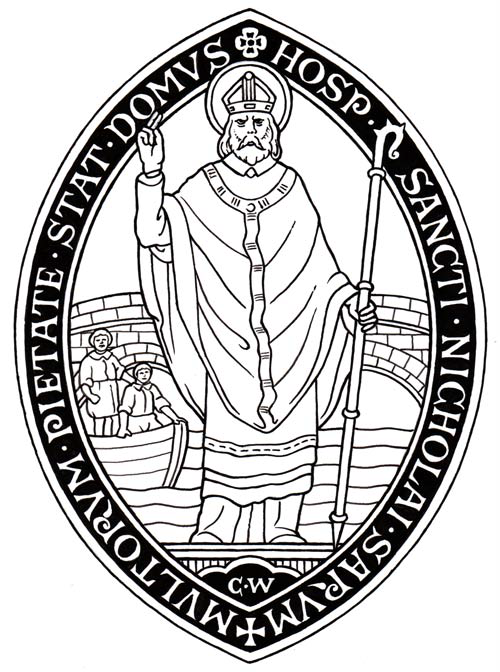 CLERK TO THE TRUSTEESOF ST NICHOLAS’ HOSPITALINTRODUCTIONSt Nicholas’ Hospital is an endowed Christian foundation which has provided unbroken service to people for over 800 years.  The Hospital enjoys a riverside location with well maintained gardens just to the south of Salisbury Cathedral Close.  There is a small and ancient chapel that is used for daily worship.   The Hospital provides accommodation in 24 self-contained flats (currently occupied by approximately 30 residents) in four small accommodation blocks.  Residents of the Community are known as “Brothers and Sisters of St Nicholas’ Hospital”.  The Hospital is governed by a small Trustee body, to which the Clerk is clerk, and the Community is led by an Anglican priest who is entitled The Master.JOB DESCRIPTIONJob title	Clerk to the Trustees of St Nicholas’ Hospital Location	St Nicholas Hospital, St Nicholas Road, Salisbury SP1 2SWAccountable to 	The Chair of the Trustees but with day to day management delegated to the MasterKey relationships 	The Master, the Master’s Pastoral Assistant, the members of the Community of St Nicholas’ Hospital, the Trustees and contractorsSummary of Job	The Clerk is responsible for the day to day administration of the Hospital including finance, contractors and premises. Principal dutiesTo prepare an annual draft budget for approval by the Trustees, to monitor and implement that budget and to report to the Trustees thereon at least quarterly To prepare a rolling plan for the upkeep of the Hospital buildings for approval by the Trustees, to monitor and implement that plan and to report thereon to the Trustees at least quarterlyTo prepare for approval by the Trustees and to keep under regular review such policies and procedures as the law and/or good practice may requireTo liaise with the Trustees’ professional advisers and the Charity Commission to ensure that the Trustees’ legal obligations are met To act as clerk to the meetings of the Trustees including, in conjunction with the Chair, issuing such agenda papers and reports as may be requiredTo liaise in conjunction with the Master with the members of the Community in respect of matters (such as maintenance contributions, insurance, property maintenance, health and safety etc) which affect themTo monitor the Trustees’ equity and property investments, to liaise with the Trustees’ equity and property managers as required and to liaise direct with the tenants or licencees of some small parcels of agricultural land which may not be included in a managed portfolioTo monitor and keep up to date with relevant legislation and proceduresTo maintain and review the Hospital’s policies and prepare new policies as required.To ensure that the Trustees’ obligations to employees and contractors are metTo maintain the pay roll and banking functionsTo act as the Data Controller for the HospitalPERSON SPECIFICATIONCharacteristics:Ethical – honest and trustworthyCapable of easily forming good relationships with a wide variety of peopleFlexible – willing to work flexible hours as events and priorities requireDiscreet and able to hold confidencesCalm Clear thinkingCommitted to the promotion of the wellbeing of all Emotionally intelligentClear communicatorComfortable working alone and in a small teamWillingness to accept responsibilityEmpathy with the Christian ethos of the CommunityExperience:Experience of financial and property administration Literate in the use of Microsoft Office and similar packagesGENERAL CONDITIONSStandards of behaviour and conductThe Clerk is expected to act at all times with due consideration for others and in a manner befitting their position as an employee of a charitable Christian community.Health and safety responsibilitiesThe Clerk is required to ensure that they understand and accept the legal duties placed on them not to endanger themselves or others and to co-operate with colleagues and management in the control of health and safety at work and, therefore, in particular:to read and understand and abide by the Hospital’s health and safety policyto make themselves familiar with accident and emergency procedures on the Hospital siteto make themselves familiar with the findings of any risk assessments which might affect themto inform the Master immediately of any health or safety deficiencies or dangerous situations or near missesto set a good personal example in respect of health and safetyConfidentialityThe Clerk must not pass on to unauthorised persons any information obtained in the course of their duties without the permission of the Master.TERMS OF EMPLOYMENTHours of workFifteen hours per week currently worked on two days but subject to negotiation and agreement  Salary	The starting salary for this post is £18,000 per annum.Pension schemeThe Hospital operates a contributory pension scheme through NEST (further details of which are available from the current Clerk (clerk.stnicholashospital@outlook.com).Annual Leave	Twelve days in each calendar year.NoticeThe notice period is three months on either side or that to which the employee is entitled in accordance with current employment legislation, whichever is greater.  Should the Clerk be summarily dismissed on the grounds of gross misconduct, the employment may be terminated without notice.ContractThe post is offered on an open-ended contract subject to a trial period of three monthsa current clear Disclosure and Barring Service certificate